AKTUALIZACJA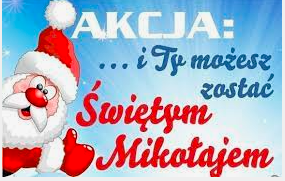 I TY MOŻESZ ZOSTAĆ SWIĘTYM MIKOŁAJEM….… to akcja charytatywna odbywająca się w naszej szkole od 26 listopada 2021r. Akcja ma na celu zebranie środków higieny, słodyczy, zabawek, ubrań  na rzecz dzieci z Domu Dziecka w Olkuszu:  dwóch dziewczynek w wieku 8 i 9 lat, chłopca 11 lat, pięciorga chłopców i dziewczynek w wieku 13-15 lat, dziewczynki prawie 18 lat, czterech chłopców 18-22 lata.Mile widziane: środki higieny ( mycie i pielęgnacja) – żele pod prysznic dla dzieci i młodzieży, szampony,  pasty do zębów dla dzieci i dorosłych, szczoteczki, słodycze, bluzy, koszulki, bielizna….…ale dzieci mają też swoje marzenia:Ela  „skarpetki rozm. 36, gąbeczki do makijażu…”,Ania  „ kolorowanki z pieskami, bluza z pieskami….”, ( rozmiar 10-12 lat)Ania . „ kolorowanki z kotkami, bluza z kotkami, piórnik z kotkami…”,Wiktoria „ biała bluzka z krótkim rękawem z nadrukiem dwóch aniołków z ‘napisem don’t call me angel’…” (CROPP), ( rozmiar M)Natalia „ stroik do ukulele sopranowego, słodycze…”,Daniel „ czarna bluzę, słodycze…” ( wzrost 153-158cm),Patryk „ słodycze i piórnik z wyposażeniem…”,Czarek „ koszulka  z nadrukiem ‘WILDLANDS’ , koszulka o kroju slim, z bawełny z nowoczesnym nadrukiem ‘all over’…”, ( CROPP) ( rozmiar M)Radek „ pasta termoprzewodząca i termopady…”,Filip „ skarpetki rozmiar 43, majtki”,Adam „ bluza czarna bez kaptura rozm. L”,Kuba „ bluza z kapturem bez suwaka biała rozm. M….”,Andrzej „ słodycze…”.….możesz wykazać się inicjatywą i zaskoczyć swoim prezentem dzieci…Pamiętajmy, że rzeczy muszą być nowe. Akcja trwa do 15 grudnia 2021r.  Więcej informacji u Pani Pauliny Wołowicz.„ Mikołaj Święty zawsze pamiętao niespodziankach i o prezentachAle najbardziej, ale najwięcej,ja czuję miłość i dobre serce.”
                                                              Samorząd Uczniowski z Opiekunami